Pozvánka na karnevalNázov aktivity:                                     Pozvánka na karnevalTematický celok:Informačná spoločnosť – digitálne technológie v spoločnosti Cieľová skupina: 5. ročník Čas:30 minút (v závislosti od počtu žiakov)Ciele:Kognitívny cieľ – Žiak sa naučí pracovať so softvérom na detekovanie tváre a tvárových častí FaceRig.Afektívny cieľ  - Žiak dokáže spontánne vystupovať a pracovať s webkamerou a mikrofónom.Metódy a formy:Výber z nasledujúcichpráca s textommetódy samostatnej práce žiakovmotivačná demonštráciametódy precvičovania a zdokonaľovania zručností práca žiakov – individuálnaPríprava, učebné pomôcky:Materiálne zabezpečenie:Počítač, webkamera, mikrofónSoftvér: FaceRig (platený softvér: 14,99 €, http://store.steampowered.com/app/274920/FaceRig)Priebeh aktivity:Úloha 1.Pozri si nasledovný plagát. O čom plagát informuje? Aké informácie sú tam dôležité?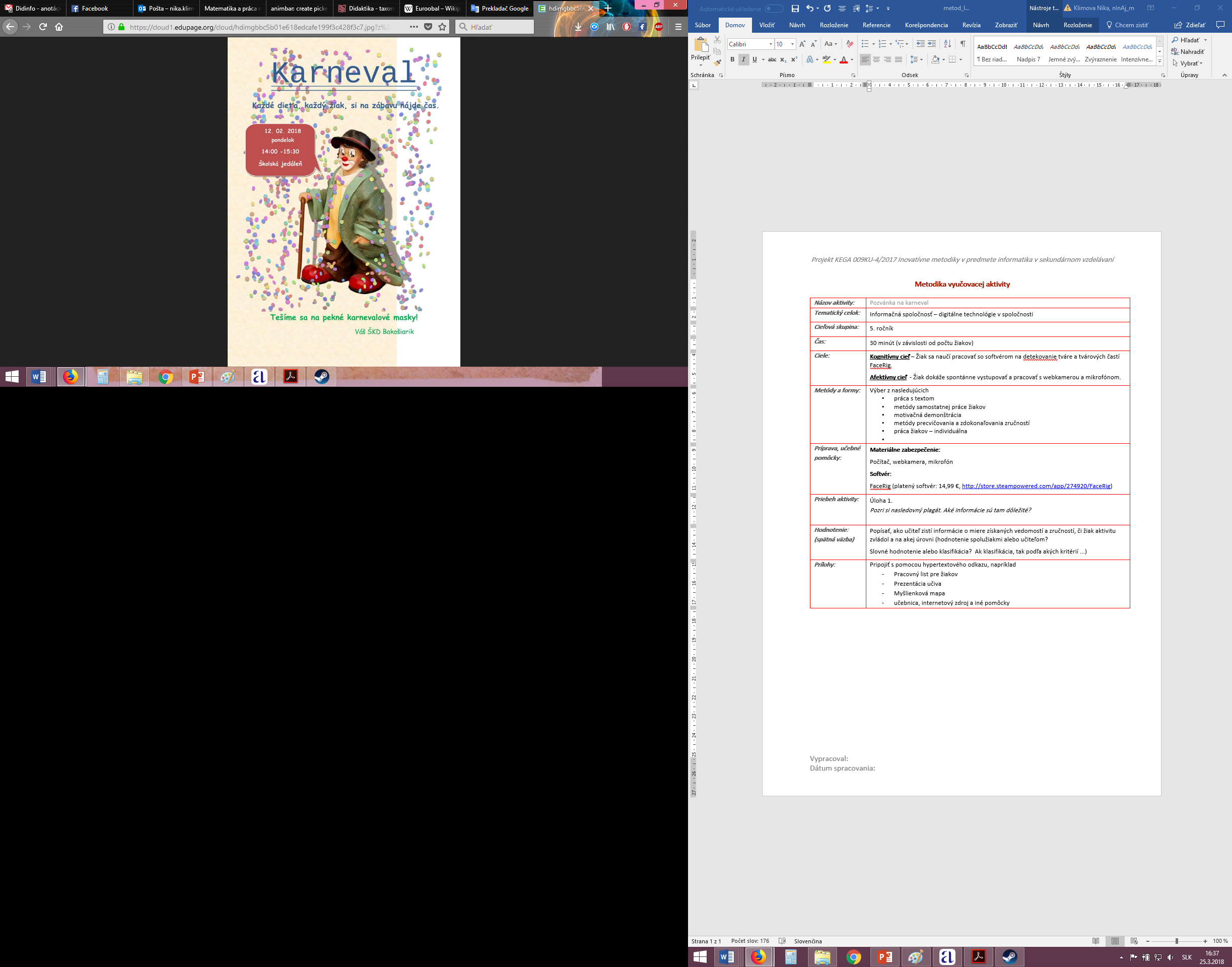 Obrázok 31  Plagát informujúci o karnevaleŽiak číta s porozumením a hľadá dôležité informácie: čas, dátum, miesto karnevalu.Úloha 2.Pomocou softvéru FaceRig si „obleč“ masku a sprav video, ktoré bude zároveň reklamou / pozvánkou na daný karneval. Chceš predsa prilákať čo najviac detí! Nezabudni povedať všetky dôležité informácie.Pri práci so softvérom na hornej lište:Vyber si avatara a uisti sa, že ťa webkamera sníma.Vyber si pozadie, ktoré sa k avatarovi a karnevalu hodí.Nahraj video, v ktorom pozývaš deti na karneval.Prehraj si video a uisti sa, či je úloha splnená.Ulož video.Žiak vytvára prostredníctvom softvéru FaceRig pozvánku na karneval. Je dôležité, aby nezabudol povedať, čo je hlavnou témou – karneval, kde, kedy o koľkej sa bude konať. Pri nahrávaní videa je dôležité, aby žiak hovoril dostatočne nahlas a aby ho snímala kamera.